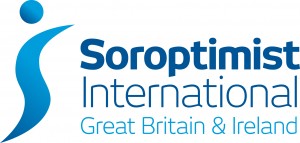 Midland Arden Regional MeetingSaturday 10 September 2022  9.30am for 10.00am startThe Holiday Inn Kenilworth CV8 1ED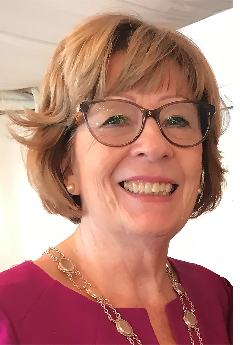 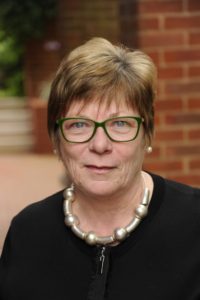 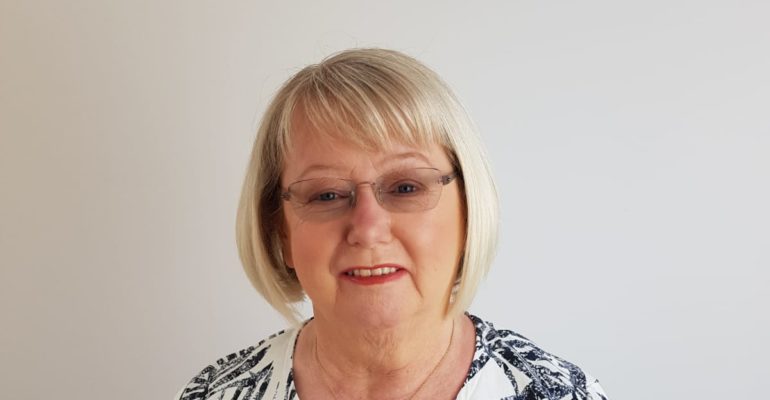 Keynote speakers:Cathy Cottridge - President Soroptimist International Great Britain and IrelandMaureen Maguire - President of Soroptimist InternationalAnne Garvie – Chair of the Board of Directors No. 63Programme Action Awards – This years theme – ‘Partnerships’All clubs in the region will present their work and compete for an award Annual General meeting and Election of Regional Officers 2022-2023Two course buffet lunch for £25 per member.Bookings are needed by: 26 August 2022Please return the Booking form to our treasurer - AndreaOpportunities for a spot of shopping too!Craft stalls in aid of the Kori Project and the Kerala Partnership already bookedSales tables cost £10, please book with AndreaLooking forward to seeing you all again.Anne RogersPresident – SI Midland Arden Region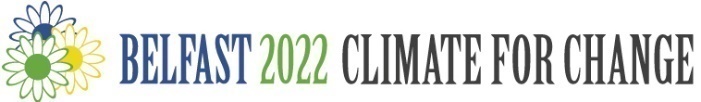 www.sigbi.org/Belfast2022